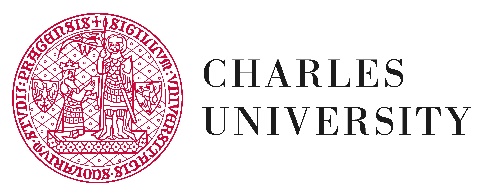 4EU+ Learning Agreement for Virtual MobilityGeneral InformationCourse InformationSignaturesSTUDENTLast Name(s)First Name(s)Date of BirthEmail AddressSTUDENTSTUDENTStudy CycleStudy ProgrammeStudy ProgrammeStudent NumberSTUDENTSENDING INSTITUTIONNameFaculty/ Department Contact Person’s Name, Position  and Email AddressContact Person’s Name, Position  and Email AddressSENDING INSTITUTIONRECEIVING INSTITUTIONNameFacultyContact Person’s Name, Position and Email AddressContact Person’s Name, Position and Email AddressRECEIVING INSTITUTIONCharles UniversityTereza Vosejpková, IRO, tereza.vosejpkova@ruk.cuni.cz Tereza Vosejpková, IRO, tereza.vosejpkova@ruk.cuni.cz RECEIVING INSTITUTIONRECEIVING INSTITUTIONRECEIVING INSTITUTIONRECEIVING INSTITUTIONSENDING INSTITUTIONSENDING INSTITUTIONCourse Unit Title / ActivityCourse CodeECTSLanguage of InstructionCourse Unit Title Equivalent (if applicable)Form of recognition(ECTS or other)The STUDENT commits to:Attend the course(s) described in this learning agreement; comply with its arrangements (course attendance, exam completion etc.) and abide by the rules and regulations of the receiving institution.The SENDING INSTITUTION commits to:Approve the student status, the course selection and the proposed learning agreement (including the form of recognition if stated).Signed in (city, country)On (date)By (name)Signature3                                                                                                             Signed in (city, country)On (date)By (Academic Coordinator’s name)Signature and stamp3            